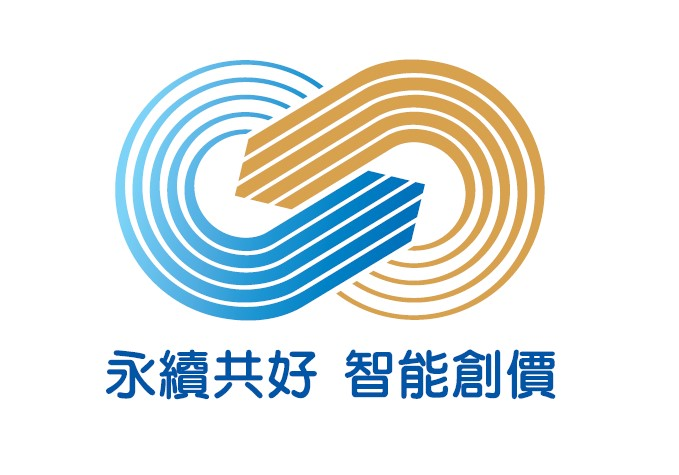 2023中華民國科技管理學會年會暨論文研討會行前通知與會的貴賓您好！感謝您報名參與「2023中華民國科技管理學會年會暨論文研討會」，以下相關活動訊息提醒您：會議時間：112年 12 月 8 日（星期五）12:00~16:40會議地點： 朝陽科技大學管理學院  地址：臺中市霧峰區吉峰東路168號報到時間：112年 12 月 8 日（星期五）12:00(研討會報到時間為中午 12:00～13:10，請與會人員配合依時至報到處進行報到，研討會資料於報到時領取，含會議手冊及名牌)報到地點：朝陽科技大學管理學院一樓交誼廳報到編號：請參見「附件報到編號表(個人、團體)」，報到時請告知工作人員您的編號，以利加速報到流程研討會議程：https://www.csmot2023.org/研討會交通接駁車次時間表：8:00發車   長榮桂冠酒店-朝陽科大第二停車場8:00發車   台中高鐵（1樓6號出口）-朝陽科大第二停車場8:30發車   台中高鐵（1樓6號出口）-朝陽科大第二停車場12:2發車   朝陽科大第二停車場-台中高鐵16:40發車  朝陽科大第二停車場-台中高鐵16:40發車  朝陽科大第二停車場-潮港城國際美食館20:00發車  潮港城國際美食館-台中高鐵20:20發車  潮港城國際美食館-台中高鐵21:00發車  潮港城國際美食館-朝陽科大第二停車場55688台灣大車隊   ※因交通接駁車車輛規劃已預先安排，故僅提供於報名系統登記搭乘接駁車之與會者搭乘，敬請見諒!!※ 注意事項：本次研討會備有午餐。另為響應環保，請自備餐具及環保杯。請憑名牌上所附藍色午餐券兌領餐盒。上午報到者請於年會結束後在航空大樓1樓兌領；中午報到者請於管理大樓1樓交誼廳領取。用餐地點設在管理大樓3樓，T2-306~T2-320等創新教室，請各位嘉賓依現場引導前往。另請配合垃圾分類減量政策，愛護地球、愛護環境。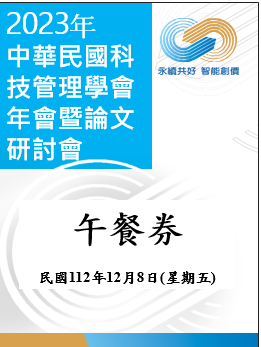 未經主辦單位同意，研討會期間請勿錄音、錄影。會議進行期間，為尊重主講者及參與夥伴，請將手機關機或改為靜音。為免耽誤研討會開始時間，請各位與會者準時入場，以利研討會進行。校內停車位數量有限，請盡量利用大眾運輸交通工具。公車路線及時刻表(https://citybus.taichung.gov.tw/ebus/) 謝謝您的配合與參與！若有任何問題，請電洽承辦人：永旭文小姐 t5200031@cyut.edu.tw  (04)23323000分機7062主辦單位會儘快回覆，謝謝！2023中華民國科技管理學會年會暨論文研討會委員會 敬上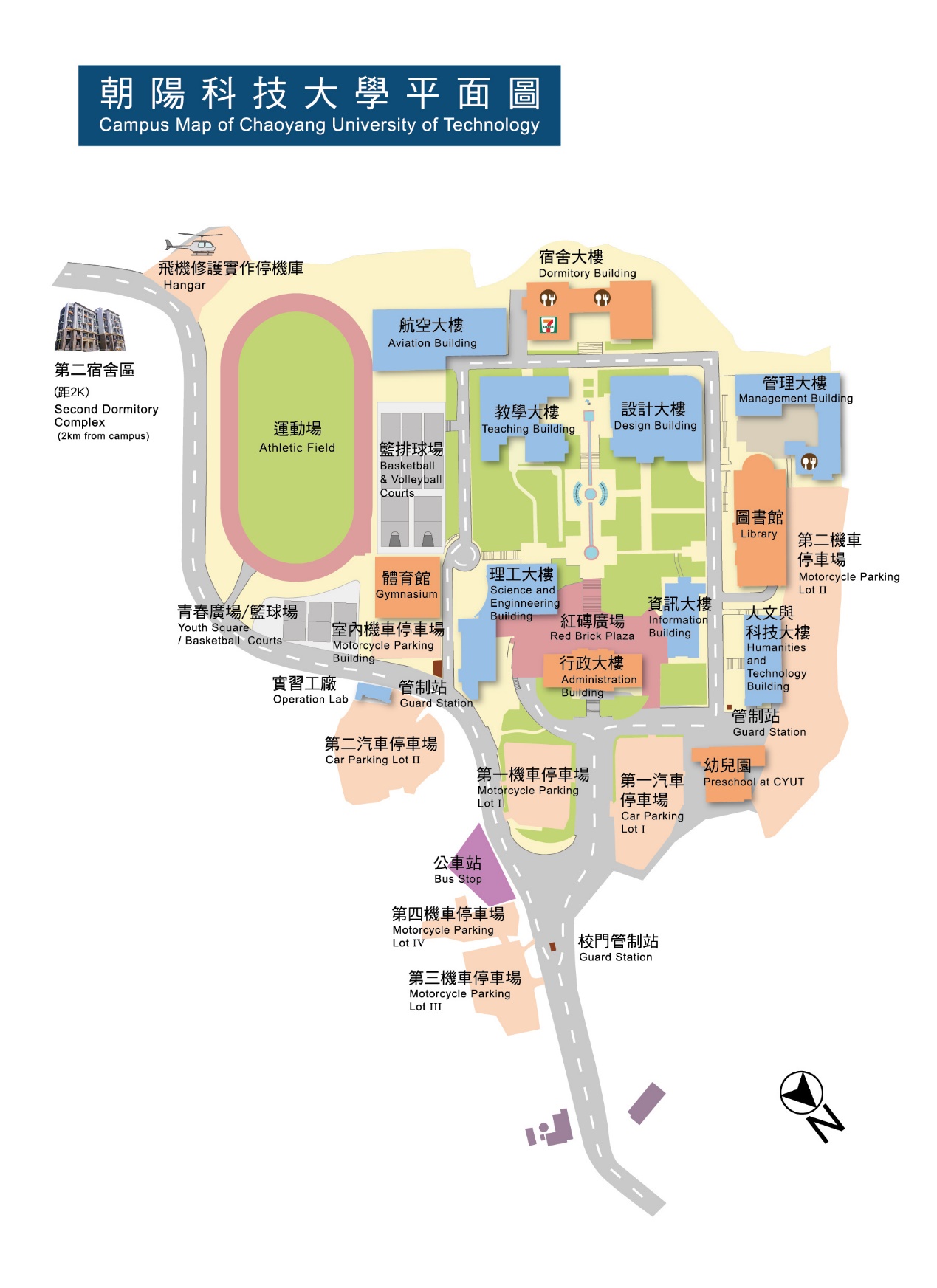 研討會地點：管理大樓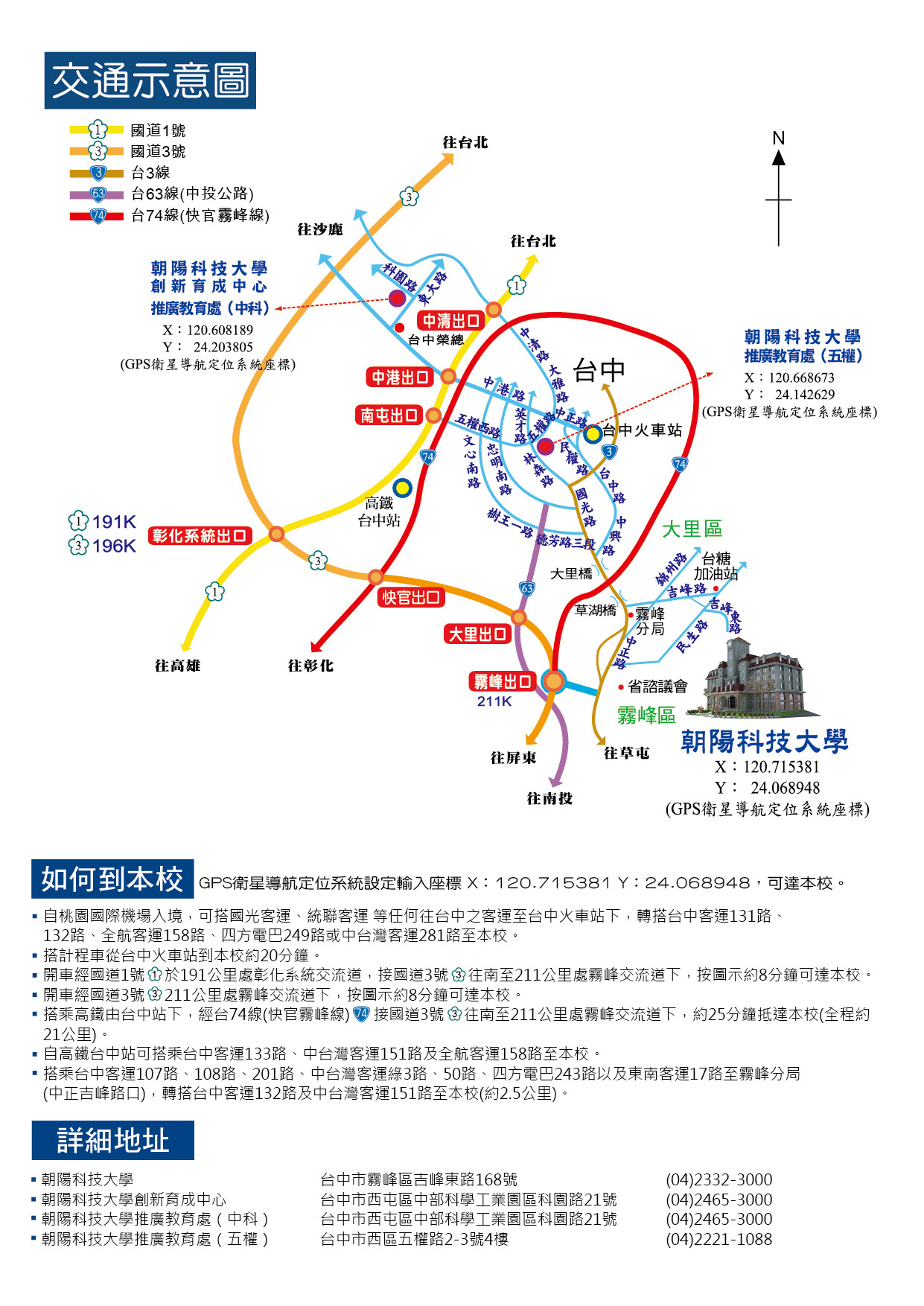 朝陽科技大學交通示意圖附件報到編號表（個人報名）附件報到編號表（團體報名）附件 台中高鐵車站接駁示意圖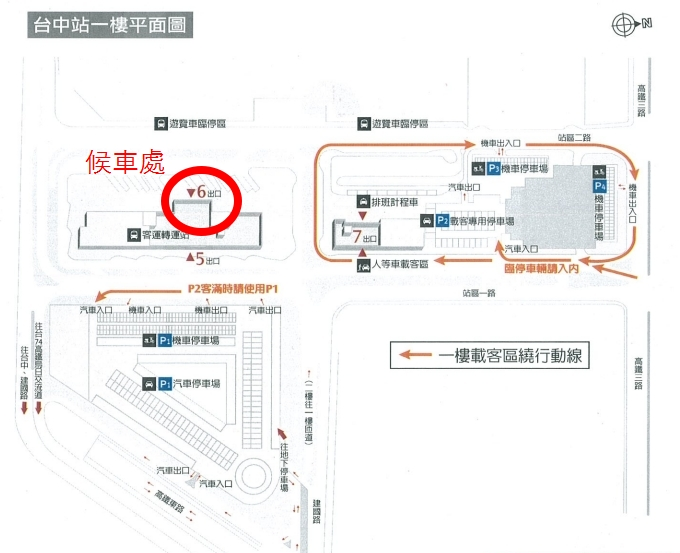 台中高鐵車站接駁示意圖當天8：30請在台中高鐵站1樓6號出口集合候車，如上圖，有專車接送至朝陽科技大學。由於高鐵車站不能停車超過三分鐘，因此，請會員準時搭車。所屬團體編號姓名所屬團體編號姓名國研院76馬鈺欣陽明交大94江采珊國研院77邱子宇陽明交大95陳弘旻國研院78許瑛璇陽明交大96盧純儀國研院79葉席吟陽明交大97高雍閔國研院80陳嘉宏陽明交大98黃苑笙國研院81鐘國晉陽明交大99林士平國研院82趙俊筌陽明交大100蘇信寧國研院83徐兆璿陽明交大101李辰恩國研院84張書豪陽明交大102蔡雨璇國研院85任德寬陽明交大103黃俞文國研院86許旭昇陽明交大104張弘佶國研院87陳憶馨陽明交大105王歆瑀國研院88葛孟堯陽明交大106楊芝翎國研院89王冠茹台科大107張郁婷國研院90陳梁政台科大108Wasinee Sukawanno國研院91李岱穎台科大109蘇昭勝中興大學92江仙羽台科大110吳姿儀政治大學93柯玉佳台科大111林岑臻台科大112廖啟銓